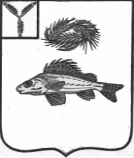 АДМИНИСТРАЦИЯ	 ЕРШОВСКОГО МУНИЦИПАЛЬНОГО РАЙОНАСАРАТОВСКОЙ ОБЛАСТИПОСТАНОВЛЕНИЕот_28.01.2022____№ ___51г. ЕршовРуководствуясь Уставом  Ершовского муниципального района Саратовкой области, администрация Ершовского муниципального района Саратовской области, ПОСТАНОВЛЯЕТ:	1.Утвердить прилагаемые изменения, которые вносятся в постановление администрации ЕМР№ 800от 22.09.2020 г. «Об утверждении муниципальной  программы   «Обеспечение населения доступным  жильем и развитие жилищно-коммунальной инфраструктуры Ершовского муниципального района на2021- 2024 годы». 	2. Отделу по информатизации и программному обеспечению администрации ЕМР разместить настоящее постановление на официальном сайте администрации Ершовского муниципального района Саратовской области в сети Интернет.	3. Контроль за исполнением настоящего постановления возложить на первого заместителя главы администрации.Глава Ершовского муниципального района                                                               С.А. ЗубрицкаяИзменения, которые вносятся в постановление администрации  Ершовского муниципального районаот 22.09.2020 г. № 800 «Об утверждении муниципальной  программы   «Обеспечение населения доступным  жильем и развитие жилищно-коммунальной инфраструктуры Ершовского муниципального района на2021- 2024 годы».1. В паспорте программы «Обеспечение населения доступным  жильем и развитие жилищно-коммунальной инфраструктуры Ершовского муниципального района на2021- 2024 годы»:1.1. Позицию «Объемы финансового обеспечения муниципальной  программы» изложить в новой редакции:	«общий объем финансового обеспечения муниципальной программы на 2021-2024 годы составит   2294,46 тыс. рублей в том числе:2021 год –  493,92 тыс. рублей; 2022 год –  338,10 тыс. рублей; 2023 год –  731,22 тыс. рублей; 2024 год –   731,22 тыс. рублей   из них:федеральный бюджет  – 769,48   тыс. рублей, в том числе:2021 год – 177,26 тыс. рублей;2022 год – 109,78 тыс. рублей; 2023 год – 241,22 тыс. рублей; 2024 год – 241,22 тыс. рублей; областной бюджет  – 1424,98 тыс.рублей, в том числе:2021 год – 316,66 тыс. рублей; 2022 год – 228,32тыс. рублей; 2023 год – 440,0 тыс. рублей; 2024 год – 440,0 тыс. рублей. Местный бюджет  -  100,0 тыс. рублей, в том числе:2021 год –    0,0 тыс. рублей;2022 год –    0,0 тыс. рублей;2023 год –  50,0 тыс. рублей;2024 год –   50,0 тыс. рублей  в том числеПодпрограмма 1 «Обеспечение жильем молодых семей» -   - 2294,46 тыс. рублей в том числе:2021 год –  493,92 тыс. рублей; 2022 год –  338,10 тыс. рублей; 2023 год –  731,22 тыс. рублей; 2024 год –   731,22 тыс. рублей   из них:федеральный бюджет  – 769,48   тыс. рублей, в том числе:2021 год – 177,26 тыс. рублей;2022 год – 109,78 тыс. рублей; 2023 год – 241,22 тыс. рублей; 2024 год – 241,22 тыс. рублей; областной бюджет  – 1424,98 тыс.рублей, в том числе:2021 год – 316,66 тыс. рублей; 2022 год – 228,32тыс. рублей; 2023 год – 440,0 тыс. рублей; 2024 год – 440,0 тыс. рублей. Местный бюджет  -  100,0 тыс. рублей, в том числе:2021 год –    0,0 тыс. рублей;2022 год –    0,0 тыс. рублей;2023 год –  50,0 тыс. рублей;2024 год –   50,0 тыс.рублей»;1.2. Раздел6. «Финансовое обеспечение реализации муниципальной программы» изложить в новой редакции:«объем финансового обеспечения на реализацию муниципальной программы на 2021-2024 годы составляет  - 2294,46 тыс. рублей в том числе:2021 год –  493,92 тыс. рублей; 2022 год –  338,10 тыс. рублей; 2023 год –  731,22 тыс. рублей; 2024 год –   731,22 тыс. рублей   из них:федеральный бюджет  – 769,48   тыс. рублей, в том числе:2021 год – 177,26 тыс. рублей;2022 год – 109,78 тыс. рублей; 2023 год – 241,22 тыс. рублей; 2024 год – 241,22 тыс. рублей; областной бюджет  – 1424,98 тыс.рублей, в том числе:2021 год – 316,66 тыс. рублей; 2022 год – 228,32тыс. рублей; 2023 год – 440,0 тыс. рублей; 2024 год – 440,0 тыс. рублей. Местный бюджет  -  100,0 тыс. рублей, в том числе:2021 год –    0,0 тыс. рублей;2022 год –    0,0 тыс. рублей;2023 год –  50,0 тыс. рублей;2024 год –   50,0 тыс.рублей  в том числеПодпрограмма 1 «Обеспечение жильем молодых семей» -   - 2294,46 тыс. рублей в том числе:2021 год –  493,92 тыс. рублей; 2022 год –  338,10 тыс. рублей; 2023 год –  731,22 тыс. рублей; 2024 год –   731,22 тыс. рублей   из них:федеральный бюджет  – 769,48   тыс. рублей, в том числе:2021 год – 177,26 тыс. рублей;2022 год – 109,78 тыс. рублей; 2023 год – 241,22 тыс. рублей; 2024 год – 241,22 тыс. рублей; областной бюджет  – 1424,98 тыс.рублей, в том числе:2021 год – 316,66 тыс. рублей; 2022 год – 228,32тыс. рублей; 2023 год – 440,0 тыс. рублей; 2024 год – 440,0 тыс. рублей. Местный бюджет  -  100,0 тыс. рублей, в том числе:2021 год –    0,0 тыс. рублей;2022 год –    0,0 тыс. рублей;2023 год –  50,0 тыс. рублей;2024 год –   50,0 тыс.рублей  Сведения об объемах и источниках финансового обеспечения   подпрограммы приведены в приложении № 3 к  муниципальной программе.»;1.3.В паспорте подпрограммы 1«Обеспечение жильем молодых семей» позицию «Объем финансового обеспечения подпрограммы, в том числе по годам(в тыс.руб)» изложить в новой редакции:«Общий объем финансового обеспечения муниципальной подпрограммы за счет всех источников  – 2294,46 тыс. рублей в том числе:2021 год –  493,92 тыс. рублей; 2022 год –  338,10 тыс. рублей; 2023 год –  731,22 тыс. рублей; 2024 год –  731,22 тыс. рублей».	1.4.  В разделе 4 подпрограммы «Объем финансового обеспечения, необходимого для реализации подпрограммы» слова «Общий объем финансового обеспечения муниципальной подпрограммы за счет всех источников  – 2687,58 тыс. рублей в том числе:2021 год –  493,92 тыс. рублей; 2022 год –  731,22 тыс. рублей; 2023 год –  731,22 тыс. рублей; 2024 год –   731,22 тыс. рублей»заменить словами:«Общий объем финансового обеспечения муниципальной подпрограммы за счет всех источников  – 2294,46 тыс. рублей в том числе:2021 год –  493,92 тыс. рублей; 2022 год –  338,10 тыс. рублей; 2023 год –  731,22 тыс. рублей; 2024 год –  731,22 тыс. рублей»2. Изложить приложения №3 к муниципальной программе «Обеспечение населения доступным  жильем и развитие жилищно-коммунальной инфраструктуры Ершовского муниципального района на2021- 2024 годы» в новой редакции:Приложение №3к муниципальной программе«Обеспечение населения доступным жильем и развитие жилищно-коммунальной инфраструктуры Ершовского муниципального района на  2021-2024 годы»Сведенияоб объемах и источниках финансового обеспечения муниципальной программыОбеспечение населения доступным жильем и развитие жилищно-коммунальной инфраструктуры Ершовского муниципального района на 2021- 2024 годы(наименование муниципальной программы)О внесении изменений и дополнений в постановление администрации Ершовского муниципального района № 800от 22.09.2020УТВЕРЖДЕНЫПостановлением администрации Ершовского муниципального районаот _28.01.2022__№_51__НаименованиеОтветственный исполнитель (соисполнитель, участник)Источники финансированияОбъемыфинансирования, всегов том числе по годам реализации (тыс.руб) в том числе по годам реализации (тыс.руб) в том числе по годам реализации (тыс.руб) в том числе по годам реализации (тыс.руб) в том числе по годам реализации (тыс.руб) НаименованиеОтветственный исполнитель (соисполнитель, участник)Источники финансированияОбъемыфинансирования, всего2021 2022 2022 2023202412345667Программа Обеспечение населения доступным жильем и развитие жилищно-коммунальной инфраструктуры Ершовского муниципального района на 2021- 2024 годыОтдел ЖКХ, транспорта и связи администрации Ершовского муниципального районавсего 2294,46493,92338,10338,10731,22731,22Программа Обеспечение населения доступным жильем и развитие жилищно-коммунальной инфраструктуры Ершовского муниципального района на 2021- 2024 годыОтдел ЖКХ, транспорта и связи администрации Ершовского муниципального районабюджет района 100,00,00,00,050,050,0Программа Обеспечение населения доступным жильем и развитие жилищно-коммунальной инфраструктуры Ершовского муниципального района на 2021- 2024 годыОтдел ЖКХ, транспорта и связи администрации Ершовского муниципального районафедеральный бюджет 769,48177,26109,78109,78241,22241,22Программа Обеспечение населения доступным жильем и развитие жилищно-коммунальной инфраструктуры Ершовского муниципального района на 2021- 2024 годыОтдел ЖКХ, транспорта и связи администрации Ершовского муниципального районаобластной бюджет 1424,98316,66228,32228,32440,0440,0Подпрограмма 1. Обеспечение жильем молодых семей всего 2294,46493,92338,10731,22731,22731,22Подпрограмма 1. Обеспечение жильем молодых семей бюджет  района 100,00,00,050,050,050,0Подпрограмма 1. Обеспечение жильем молодых семей федеральный бюджет 769,48177,26109,78241,22241,22241,22Подпрограмма 1. Обеспечение жильем молодых семей областной бюджет 1424,98316,66228,32440,0440,0440,0Мероприятие 1. предоставления молодым семьям – участникам подпрограммы социальных выплат на приобретение жилья или строительство индивидуального жилого дома (далее – социальные выплаты);всего  2294,46493,92338,10731,22731,22731,22Мероприятие 1. предоставления молодым семьям – участникам подпрограммы социальных выплат на приобретение жилья или строительство индивидуального жилого дома (далее – социальные выплаты);бюджет  района 100,00,00,050,050,050,0Мероприятие 1. предоставления молодым семьям – участникам подпрограммы социальных выплат на приобретение жилья или строительство индивидуального жилого дома (далее – социальные выплаты);федеральный бюджет 769,48177,26109,78241,22241,22241,22Мероприятие 1. предоставления молодым семьям – участникам подпрограммы социальных выплат на приобретение жилья или строительство индивидуального жилого дома (далее – социальные выплаты);областной бюджет 1424,98316,66228,32440,0440,0440,0